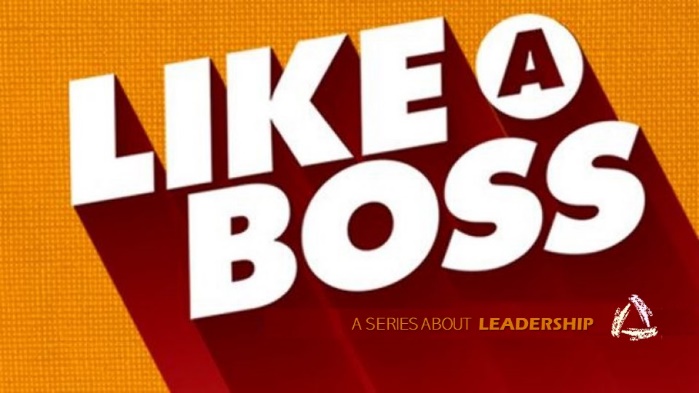 Week 3: Leaders Are Formed			INTRODUCTIONThis series is all about leadership. We are surrounded by leaders – bosses, parents, coaches, teachers, etc. What has been the biggest leadership lesson that you’ve learned up to this point in your life?DISCUSSION QUESTIONSDavid, the youngest brother, was left out of consideration by his family when Samuel came to anoint the next king. Have you ever been left out of an important decision by the people closest to you? How did that impact your relationships?God chose David as the next king because of the character he had beneath the surface of his life; what’s happening beneath the surface of your life? Do any of the things happening beneath the surface of your life need to change? If so, what are they and how can you allow God to change them?Talk about a time in your life where you were a follower. What did God teach you  during that process?Talk about a time in your life when you trained to get good at something. What did God teach you during that process?Talk about a time in your life where you struggled to trust God. What can be learned during those times in your life?STEPPING FORWARDThis week is the beginning of the season of Lent. This is the perfect time to explore changes that God wants to make in your life and seek out different ways He is trying to form you. Spend some time with God this week asking Him what He wants you to change over the next few weeks.Your servant has killed both the lion and the bear; this uncircumcised Philistine will be like one of them, because he has defied the armies of the living God1 Samuel 17:36